Do viet doplň vhodné citoslovce: , prišla som neskoro! , zazvonil budík. , zamňaukala mačka.A on   na strom. , môj koníček.  na husličky. , zasmiala sa mladá chasa.Dopíš k obrázkom, aké zvuky by mohli v istej situácii veci  a zvieratá vydať: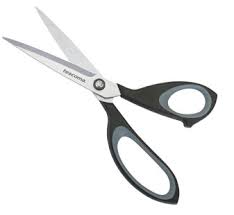 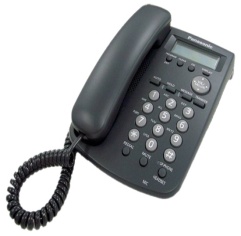 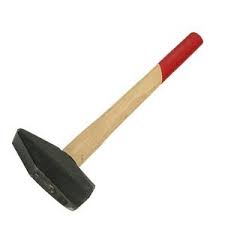 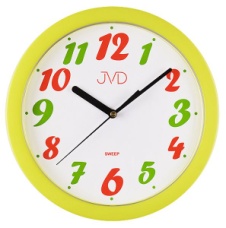 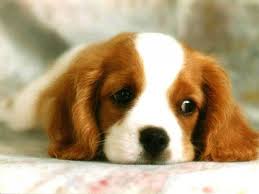 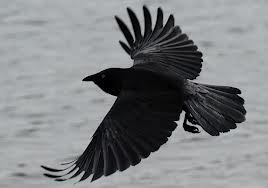 Vyhľadaj citoslovcia v slovenských ľudových hádankach.Skús ich aj uhádnuť:Tuliku-tuliku v okovanom hrntúliku.      Malé je, čierne je, ostré je, na chodníčku – hopsa!      Vis visí, čak čaká, vis odpadne, čak uchmatne.      V blate sa váľa, ešte spieva tra-la-la.Nohy má lopaty, zoban má rohatý, páperové šaty, vo vode sa mága a hovorí gága.      Po poli chodí, šturcu-burcu nenarobí, so sebou sa zhovára.      V dvadsiatich – hop, hop, v tridsiatich chlap, v štyridsiatich ako-tak, potom všetko naopak.      Oh, oh, oh, má šesť nôh, dve papule, jeden chvost.      Na veži sedím, nie som vták, vo vrecku ležím, tiki-tak.      Uhádli ste hádanky?Citoslovce vo vetách nahraď plnovýznamovými slovnými druhmi:Vám je hej! (príslovkou)      Peniaze sú fuč. (príslovkou)      Ten má známok ajajaj. (číslovkou)      Prekvapilo má žalostné mňau. (podst. menom)      To je taký hurá človek. (prídavným menom)      Vo vetách nahraď sloveso citoslovcom:Žaba skočila do vody. Kanárik vyletel von oknom. Otec buchol päsťou do stola. Veverička hopkala zo stromu na strom. Dievčatá sa smiali a smiali. 